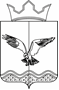 ПОСТАНОВЛЕНИЕАДМИНИСТРАЦИЯ ПЕРЕМСКОГО СЕЛЬСКОГО ПОСЕЛЕНИЯ	24.04.2013                                                                                                № 26Об утверждении Положения о создании,содержании и организации деятельностиаварийно-спасательных служб (формирований)на территории Перемского сельского поселения          В соответствии с Федеральными законами от 22 августа 1995 года №151-ФЗ «Об аварийно- спасательных службах и статусе спасателей»,  от 21.12.1994 года № 68 – ФЗ «О защите населения и территорий от чрезвычайных ситуаций природного и техногенного характера», от 12.02.1998 года №28- ФЗ «О гражданской обороне», руководствуясь пп .11,12 ст. 37 Устава Перемского сельского поселенияПОСТАНОВЛЯЮ:Утвердить положение о создании, содержании и организации деятельности аварийно - спасательных служб (формирований) на территории Перемского сельского поселения согласно приложению. 2. Контроль за исполнение настоящего постановления оставляю за собой.Глава Перемского сельского поселения                                  Ю.М.Чернышев      УТВЕРЖДЕНО
Постановлением Главы Перемского сельского поселения 
от «24» апреля  2013г. № 26  Положениео создании, содержании и организации деятельности аварийно-спасательных служб (формирований) на территории Перемского сельского поселения1. Общие положения1.1. Настоящее Положение разработано в соответствии с федеральными законами от 22.08.1995 № 151-ФЗ «Об аварийно-спасательных службах и статусе спасателей», от 21.12.1994 № 68-ФЗ «О защите населения и территорий от чрезвычайных ситуаций природного и техногенного характера», от 12.02.1998 № 28-ФЗ «О гражданской обороне» и определяет общие организационно-правовые и экономические основы создания и организации деятельности аварийно-спасательных служб (формирований) на территории Перемского сельского поселения. 1.2. Данное Положение определяет порядок создания, подготовки, оснащения, применения и ликвидации  нештатных аварийно-спасательных служб (формирований) на территории Перемского сельского поселения. 1.3.  Нештатные формирования могут создаваться по решению главы  поселения на базе организаций, находящихся на подведомственной поселению территории  из числа своих работников. 1.4. Нештатные формирования обязательно создаются организациями, соответствующими хотя бы одному из следующих условий: - наличие в организации объектов, отнесенных к категории опасных производственных     объектов    в     соответствии    с     Федеральным   законом от 21 июля 1997 года № 116-ФЗ «О промышленной безопасности опасных производственных объектов»; - отнесение организации к категории особой важности, первой или второй категории по гражданской обороне в соответствии с порядком отнесения организаций к категории по гражданской обороне, утвержденным   постановлением   Правительства    Российской     Федерации   от   19   сентября   1998   г.   № 1115  «О порядке отнесения организаций к категориям по гражданской обороне»; - отнесение организации к системе жизнеобеспечения поселения в военное время (энерго-, водо-, тепло-, газообеспечение). 1.5. Нештатные формирования создаются для: - проведения аварийно-спасательных и других неотложных работ,  первоочередного жизнеобеспечения населения, пострадавшего при ведении военных действий или вследствие этих действий; - участия в борьбе с пожарами; - срочного восстановления функционирования необходимых коммунальных служб и других объектов жизнеобеспечения населения; - обеспечения мероприятий гражданской обороны по вопросам охраны общественного порядка, связи и оповещения, защиты животных и растений, медицинского, автотранспортного и другим видам обеспечения; - участия в ликвидации чрезвычайных ситуаций природного и техногенного характера, а также ликвидации последствий, вызванных террористическими актами. 1.6. Деятельность нештатных формирований осуществляется по планам гражданской обороны и защиты населения, планам предупреждения и ликвидации чрезвычайных ситуаций  на территории поселения. 2. Виды нештатных формирований 	2.1.  Территориальные нештатные формирования создаются на базе организаций на своих территориях. Территориальные нештатные формирования предназначаются для выполнения мероприятий гражданской обороны и ликвидации чрезвычайных ситуаций на территории поселения, наращивания группировки сил гражданской обороны и единой государственной системы предупреждения и ликвидации чрезвычайных ситуаций  при проведении аварийно-спасательных и других неотложных работ на наиболее важных участках. Территориальные нештатные формирования подчиняются Главе Администрации Перемского сельского поселения (далее Главе поселения). 2.2. Объектовые нештатные формирования создаются на базе организаций, указанных в п. 1.4 Положения, и предназначаются для проведения аварийно-спасательных и других неотложных работ в этих организациях. Объектовые нештатные формирования подчиняются руководителям соответствующих организаций. По решению Главы поселения объектовые нештатные формирования могут привлекаться для ведения аварийно-спасательных работ в других организациях в установленном порядке. Объектовые нештатные формирования включают нештатные формирования общего назначения и нештатные формирования специального назначения. Основными объектовыми нештатными формированиями общего назначения, создаваемыми промышленными организациями, являются сводные команды (группы) и спасательные команды (группы). В непромышленных организациях создаются в основном спасательные команды (группы). В жилищно-эксплуатационных организациях создаются аварийно-технические группы (звенья) по обслуживанию убежищ и укрытий, посты радиационного, химического и биологического наблюдения, санитарные посты, группы (звенья) охраны общественного порядка. 2.3 Решение о создании нештатных формирований оформляется постановлением Главы поселения.  2.4. Организации, находящиеся в ведении поселения: - разрабатывают структуру и табели оснащения нештатных формирований специальной техникой, оборудованием, снаряжением, инструментами и материалами; - укомплектовывают нештатные формирования личным составом, оснащают их специальной техникой, оборудованием, снаряжением, инструментами и материалами, в том числе за счет существующих аварийно-восстановительных, ремонтно-восстановительных, медицинских и других подразделений; - осуществляют подготовку деятельности нештатных формирований и  руководство ею; - осуществляют всестороннее обеспечение применения нештатных формирований в ходе проведения аварийно-спасательных и других неотложных работ; - поддерживают нештатные формирования в состоянии готовности к выполнению задач по их предназначению. 3. Обеспечение нештатных формирований 
техникой и имуществомОбеспечение нештатных формирований техникой и имуществом, согласно предусмотренным штатным перечням осуществляется за счет техники и имущества, имеющихся в организациях для обеспечения производственной деятельности. Финансирование создания и деятельности нештатных формирований осуществляется за счет средств местного  бюджета,  а также  финансовых средств организаций, создающих нештатные формирования. Финансирование мероприятий по предупреждению и ликвидации ЧС осуществляется за счет местного бюджета, если ЧС возникла в границах (на территории) муниципального образования. В целях оперативной ликвидации последствий ЧС в резервном фонде Администрации Перемского сельского поселения создается резерв финансовых средств, используемый в порядке, установленном Администрацией Перемского сельского поселения. 